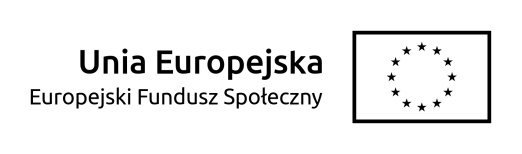 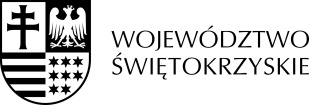 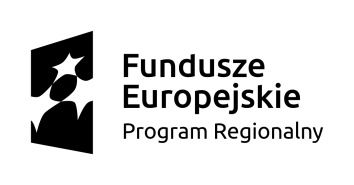 Znak sprawy: PKOSZ.271.79.2020 					                                                                                                                  Załącznik nr 1.II. do SIWZ* wymiary: długość / szerokość lub głębokość / wysokość Projekt współfinansowany przez Unię Europejską w ramach Europejskiego Funduszu SpołecznegoL.P.NAZWA PRODUKTUOPIS  PRODUKTUMIARALICZBA1Zmywarka kapturowa do naczyń Produkt gastronomiczny (energooszczędny) wykonany ze stali nierdzewnej, z komorą wsadową o wysokości 41 cm +/-10%, posiadający funkcję wyparzania, sterowany elektronicznie, o maksymalnym zużyciu wody: 2,5 l/1 cykl, przystosowany do mycia naczyń, tac, akcesoriów kuchennych i pojemników GN 1/1, wyposażony w min. 2 kosze oraz pojemnik na sztućce, filtr powierzchniowy przedłużający efektywność mycia naczyń oraz dozownik do płynu myjącego i nabłyszczającego, pompę zrzutową i pompę wspomagającą płukanie, a także co najmniej 50 l dedykowanego urządzeniu płynu myjącego oraz 50 l dedykowanego urządzeniu płynu nabłyszczającego. Wymiary: 69 x 79 x 150 cm +/-10%Klasa energetyczna będzie podlegała uzgodnieniu z Zamawiającym.  Dostawa z montażem i uruchomieniem oraz przeszkoleniem w zakresie obsługi.  Sztuka12Szafa przelotowa ze stali nierdzewnej na naczyniaProdukt gastronomiczny wykonany ze stali nierdzewnej, przelotowy, posiadający drzwi suwane i co najmniej dwie przestawne półki, o maksymalnym obciążeniu na półkę 70 kg. Wymiary: Wykonawca winien jest dostosować produkt do wymiarów miejsc przeznaczonych do montażu, tj. szczelnie wypełnił przestrzeń o wym. 80 x 205 cm (grubość ściany: 16 cm), przy czym zaleca się aby Wykonawca dokonał własnych pomiarów przed dostawą i montażem.  Dostawa z montażem.Sztuka13Stół z otworem na odpadkiProdukt gastronomiczny wykonany ze stali nierdzewnej, z otworem o min. śr. 15 cm, ze stelażem opierającym się na kształtownikach o profilu zamkniętym. Wymiary: 80 x 60 x 85 cm +/-10%Dostawa z montażem.  Sztuka14Spryskiwacz wodyProdukt gastronomiczny wyposażony w zaczep i elastyczny wąż ciśnieniowy, montowany bezpośrednio do baterii, o skoncentrowanym strumieniu przepływu wody (min. 16l/min.).  Sztuka15Stół technologiczny ze stali nierdzewnejProdukt gastronomiczny wykonany ze stali nierdzewnej, posiadający blat i półkę poniżej blatu oraz regulowane nogi, o nośności całkowitej min. 90 kg.Wymiary: 100 x 60 x 85 cm +/-20%Dostawa z montażem.  Sztuka26Regał odkładczy ze stali nierdzewnej na naczynia Produkt gastronomiczny wykonany ze stali nierdzewnej, przelotowy, posiadający drzwi suwane i co najmniej dwie przestawne półki, o maksymalnym obciążeniu na półkę 70 kg. Wymiary: Wykonawca winien jest dostosować produkt do wymiarów miejsc przeznaczonych do montażu, tj. szczelnie wypełnił przestrzeń o wym. 80 x 205 cm (grubość ściany: 16 cm), przy czym zaleca się aby Wykonawca dokonał własnych pomiarów przed dostawą i montażem.  Dostawa z montażem.Sztuka17Regał otwarty ze stali nierdzewnejProdukt wykonany ze stali nierdzewnej, wyposażony w co najmniej 4 półki, o min. obciążeniu 70 kg. Wymiary: 100 x 60 x 180 cm +/-10%Dostawa z montażem.Sztuka18Lodówka do przechowywania pokarmu matkiProdukt (energooszczędny), wolnostojący, łączący funkcję chłodziarki i zamrażarki, o pojemności netto min. 100 l. Wymiary: 50 x 50 x 80 cm +/-10%Kolorystyka oraz klasa energetyczna będzie podlegała uzgodnieniu z Zamawiającym.Dostawa z montażem i uruchomieniem.   Sztuka19Stół kuchennyProdukt wykonany na lakierowanym stelażu z chromowanymi okrągłymi nogami o min. śr. 5 cm, posiadający blat z płyty laminowanej o min. gr. 25 mm wykończony obrzeżem ABS o min. gr. 2 mm.Wymiary: 100 x 65 cm +/-5%Kolorystyka będzie podlegała uzgodnieniu z Zamawiającym.Dostawa z montażem.Sztuka210Stół z szafkąProdukt gastronomiczny wykonany ze stali nierdzewnej, posiadający blat wzmocniony profilem stalowym, obrzeżem min. 40 mm, półkę wyjmowaną i nieprzestawną, drzwi suwane na zespołach jezdnych, pionowy uchwyt drzwi oraz regulowane nogi wykonane z profilu kwadratowego. Wymiary: 80 x 60 x 85 cm +/-10%Dostawa z montażem.   Sztuka111Elektryczny sterylizator parowy do butelek wielokrotnego użytkuProdukt wykonany z o regulowanej konstrukcji modułowej (4 w 1), o optymalnym czasie sterylizacji do 6 minut, wyposażony w wyświetlacz informujący o przebiegu procesu sterylizacji, z funkcją automatycznego wyłączania, przeznaczony do jednoczesnej sterylizacji min. 6 butelek wielokrotnego użytku.Kolorystyka będzie podlegała uzgodnieniu z Zamawiającym.Sztuka312Zestaw butelek do karmienia wielokrotnego użytkuZestaw kompatybilny z elektrycznym sterylizatorem parowym do karmienia wielokrotnego użytku składający się co najmniej z:- butelki o poj. 125 ml (min. 2 szt.)- butelki o pojemności 260 ml (min. 2 szt.)- smoczka do karmienia do butelek o poj. 125 ml (min. 2 szt.)- smoczka do karmienia do butelek o poj. 260 ml (min. 2 szt.)- silikonowego smoczka ortodontycznego (min. 1 szt.)- szczotki do mycia butelek i smoczków (min. 1 szt.)Zestaw 2413Szafa ze stali nierdzewnej do przechowywania naczyńProdukt wykonany ze stali nierdzewnej przeznaczony do przechowywania naczyń, wyposażony w co najmniej 4 półki i cztery przesuwane drzwi oraz regulowane nogi, o min. obciążeniu 70 kg. Wymiary: 118 x 50 x 180 cm +/-10Dostawa z montażem. Sztuka114Czajnik bezprzewodowy Produkt wykonany ze stali nierdzewnej, o pojemności min. 1,7 l i mocy grzałki 200 – 2400 W, wyposażony w filtr antywapienny.Kolorystyka będzie podlegała uzgodnieniu z Zamawiającym. Sztuka115Płyta grzewcza indukcyjnaProdukt (energooszczędny) wykonany z ceramiki, sterowany za pomocą dotyku, wyposażony w min. cztery palniki indukcyjne, minutnik, blokadę bezpieczeństwa oraz wskaźnik ciepła resztkowego, o mocy przyłączeniowej 4600 W +/-20% i napięciu: 220-240 V.Wymiary: 52 x 59 x 5 cm +/-10%  Kolorystyka oraz klasa energetyczna będzie podlegała uzgodnieniu z Zamawiającym.Dostawa z montażem i uruchomieniem. Sztuka116Szafka kuchennaProdukt wykonany z płyty laminowanej, składający się z części dwudrzwiowej z uchwytami oraz blatu przeznaczonego pod funkcjonowanie płyty grzewczej indukcyjnej. Wymiary: 60 x 55 x 72 cm +/-10%Kolorystyka będzie podlegała uzgodnieniu z Zamawiającym.Dostawa z montażem.  Sztuka117Szafka kuchenna ze zlewem Produkt wykonany z płyty laminowanej, składający się z części dwudrzwiowej z uchwytami oraz blatu i dwukomorowego zlewu ze stali nierdzewnej z baterią zlewową. Wymiary: 60 x 55 x 72 cm +/-10%Kolorystyka będzie podlegała uzgodnieniu z Zamawiającym.Dostawa z montażem.Zestaw118Zmywarka do naczyńProdukt gastronomiczny (energooszczędny) wykonany ze stali nierdzewnej, z komorą wsadową o wysokości 37 cm +/-10%, posiadający funkcję wyparzania, sterowany elektromechanicznie, o maksymalnym zużyciu wody: 2,5 l/1 cykl, przystosowany do mycia naczyń, tac, akcesoriów kuchennych, wyposażony w min. 2 kosze oraz pojemnik na sztućce, dozownik do płynu myjącego i nabłyszczającego, pompę zrzutową i pompę wspomagającą płukanie, a także co najmniej 15 l dedykowanego urządzeniu płynu myjącego oraz 15 l dedykowanego urządzeniu płynu nabłyszczającego. Wymiary: 56 x 68 x 83 cm +/-15%Klasa energetyczna będzie podlegała uzgodnieniu z Zamawiającym.  Dostawa z montażem i uruchomieniem oraz przeszkoleniem w zakresie obsługi.Sztuka 119Gastronomiczna szafka stojąca zamykanaProdukt gastronomiczny wykonany ze stali nierdzewnej, posiadający blat oraz schowek pod blatem z min. 1 półką zamykany na przesuwne drzwi oraz regulowane nogi, o nośności całkowitej min. 80 kg.Wymiary: 120 x 50 x 95 cm +/-10%.Dostawa z montażemSztuka220Stół gastronomiczny z półkąProdukt gastronomiczny wykonany ze stali nierdzewnej, posiadający blat i półkę poniżej blatu oraz regulowane nogi, o nośności całkowitej min. 90 kg.Wymiary: 140 x 60 x 85 cm +/-20%.Dostawa z montażem.Sztuka221Zestaw sztućców dla dzieciZestaw składający się z: łyżki (1 szt.), noża (1 szt.), widelca (1 szt.) oraz łyżeczki (1 szt.), przeznaczonych dla dzieci do lat 3, wykonanych z wysokiej jakości stali nierdzewnej, polerowane na wysoki połysk, o dużej wytrzymałości, posiadające sporą wytrzymałość na korozję, nadające się do mycia w zmywarce.Kolorystyka i wzory będą podlegały uzgodnieniu z Zamawiającym.Zestaw4822Kubek porcelanowy dla dzieciKolorowe kubki wykonane z porcelany, bez ucha, o pojemności 200-250 ml, bezpieczne dla zdrowia, dostosowane do mycia w zmywarce, o zwiększonej odporności na uszkodzenia mechaniczne i szoki termiczne. Kolorystyka i wzory będą podlegały uzgodnieniu z Zamawiającym.Sztuka4823Zestaw naczyń dla dzieciZestaw składający się z kolorowego talerza płytkiego (1 szt.) i talerza głębokiego (1 szt.), wykonanych z porcelany, bezpiecznych dla zdrowia, dostosowanych do mycia w zmywarce, o zwiększonej odporności na uszkodzenia mechaniczne i szoki termiczne.Kolorystyka i wzory będą podlegały uzgodnieniu z Zamawiającym.Zestaw4824Kubek niekapek z miękkim ustnikiemKolorowe kubki wykonane z tworzywa sztucznego, składające się z pojemnika i pokrywki z zaworkiem chroniącym przed rozlewaniem płynu, o pojemności 200-250 ml, bezpieczne dla zdrowia, dostosowane do mycia w zmywarce, o zwiększonej odporności na uszkodzenia mechaniczne i szoki termiczne.Kolorystyka i wzory będą podlegały uzgodnieniu z Zamawiającym.Sztuka4825DzbanekKolorowy dzbanek do wody, soku lub herbaty, wykonany z wysokiej jakości tworzywa sztucznego, o pojemności min. 2 l oraz wys. min. 20 cm.Kolorystyka i wzory będą podlegały uzgodnieniu z Zamawiającym.Sztuka1226TacaKolorowa taca kuchenna, wykonana z wysokiej jakości tworzywa sztucznego, o wymiarach 40 x 28 cm +/-10%.Kolorystyka i wzory będą podlegały uzgodnieniu z Zamawiającym.Sztuka1227Pojemniki zamykane na sztućceProdukt wykonany z polietylenu z regulowaną i zamykaną pokrywką pudełkiem na sztućce (min. 4 przegrody), o wymiarach 60 x 40 x 12 cm +/-5%.Kolorystyka i wzory będą podlegały uzgodnieniu z Zamawiającym. Sztuka328Termos stalowy 15 l na posiłkiProdukt gastronomiczny wykonany ze stali nierdzewnej, o pojemności 15 l, utrzymujący ciepło do min. 6 godzin, posiadający podwójne ścianki i pokrywę z silikonową, odporną na ścieranie i wyposażoną w min. 6 zatrzasków i uchwyt do podnoszenia pokrywy.   Sztuka229Warnik stalowy 10 l do wodyProdukt gastronomiczny wykonany ze stali nierdzewnej, o pojemności 10 l, z podwójnymi ściankami, wyposażony w niekapiący kranik oraz tackę ociekową z tworzywa sztucznego, a także wskaźnik poziomu wody, o max mocy 1,5 kW i zasilaniu do 230 V.   Sztuka230Zamykany wózek ze stali nierdzewnej do przewożenia posiłkówProdukt wykonany ze stali nierdzewnej, umieszczony na kółkach samoskrętnych, posiadający dwa przeciwległe sobie uchwyty do prowadzenia, blat z przetłoczeniem, szafkę zamykaną przesuwnymi drzwiami oraz przestawną półkę (wewnątrz szafki).  Wymiary: 100 x 60 x 85 cm +/-10%Sztuka231Kocioł warzelnyProdukt gastronomiczny wykonany ze stali nierdzewnej (kwasoodpornej), o min. pojemności 150 l, posiadający możliwość sterowania intensywnością gotowania, wyposażony w zawór spustowy umożliwiający łatwe opróżnianie zawartości zbiornika, zasilany gazem lub energią elektryczną. Wymiary: 100 x 100 x 90 cm +/-20%Dostawa z montażem i uruchomieniem oraz przeszkoleniem w zakresie obsługi.  Sztuka132Piec konwekcyjno-parowyProdukt gastronomiczny wykonany ze stali nierdzewnej i szkła, manualnie sterowany (ustawianie trybów pracy, regulowanie temperatury w zakresie min. 30ºC - 280ºC oraz stopnia zaparowania w zakresie 0%-100%), o min. jednorazowym wsadzie 7 pojemników GM 1/1, łatwy do utrzymania w czystości, z funkcją natychmiastowego zatrzymywania wentylatorów po otwarciu drzwi i chłodzenia panelu sterowania, wyposażony w regulowane nogi, halogenowe lampy oświetlające komorę, ergonomiczną klamkę oraz podstawę, umożliwiający pieczenie konwekcyjne, gotowanie na parze oraz pieczenie konwekcyjne z zaparowaniem.Wymiary: 85 x 90 x 90 cm +/-10%Dostawa z montażem i uruchomieniem oraz przeszkoleniem w zakresie obsługi.  Sztuka133Schładzarka odpadówProdukt gastronomiczny wykonany ze stali nierdzewnej, przeznaczony do przechowywania odpadów organicznych, o pojemności min. 120 l (1 pojemnik na odpadki), z zamykaną klapą na dachu do zrzutu odpadów, wyświetlaczem służącym do regulacji temperatury chłodzenia, agregatem z kablem i wtyczką, o max mocy chłodniczej 320 W i zasilaniu do 230 V.Wymiary: 100 x 70 x 100 cm +/-10%Dostawa z montażem i uruchomieniem oraz przeszkoleniem w zakresie obsługi.  Sztuka1